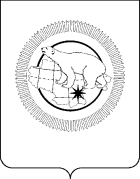 П Р И К А ЗВ целях единообразного применения части 2 статьи 14 Федерального закона от 27 июля 2004 года № 79-ФЗ «О государственной гражданской службе Российской Федерации», во исполнение Распоряжения Губернатора Чукотского автономного округа от 4 июля 2016 года № 178-рг «Об организации работы по уведомлению лицами, замещающими должности государственной гражданской службы в исполнительных органах государственной власти Чукотского автономного округа, представителя нанимателя (руководителя) о намерении выполнять иную оплачиваемую работу (о выполнении иной оплачиваемой работы) и регистрации этих уведомлений»,ПРИКАЗЫВАЮ:Государственным гражданским служащим Департамента социальной политики Чукотского автономного округа (далее – Департамент) при уведомлении начальника Департамента социальной политики Чукотского автономного округа о намерении выполнять иную оплачиваемую работу (о выполнении иной оплачиваемой работы) руководствоваться Порядком уведомления лицами, замещающими должности государственной гражданской службы в исполнительных органах государственной власти Чукотского автономного округа, представителя нанимателя (руководителя) о намерении выполнять иную оплачиваемую работу (о выполнении иной оплачиваемой работы) и регистрации этих уведомлений, утвержденным Распоряжением Губернатора Чукотского автономного округа от 4 июля 2016 года № 178-рг.Управлению дополнительного пенсионного обеспечения и государственной службы Департамента (Коноваловой Т.Г.) ознакомить государственных гражданских служащих Департамента с Распоряжением Губернатора Чукотского автономного округа от 4 июля 2016 года № 178-рг «Об организации работы по уведомлению лицами, замещающими должности государственной гражданской службы в исполнительных органах государственной власти Чукотского автономного округа, представителя нанимателя (руководителя) о намерении выполнять иную оплачиваемую работу (о выполнении иной оплачиваемой работы) и регистрации этих уведомлений». Приказ Департамента социальной политики Чукотского автономного округа от 18 ноября 2016 года № 2302 «Об организации работы по уведомлению лицами, замещающими должности государственной гражданской службы (вновь назначенным гражданским служащим) в Департаменте социальной политики Чукотского автономного округа, начальника Департамента социальной политики Чукотского автономного округа о намерении выполнять иную оплачиваемую работу (о выполнении иной оплачиваемой работы) и регистрации этих уведомлений» признать утратившим силу.Контроль за исполнением настоящего приказа оставляю за собой.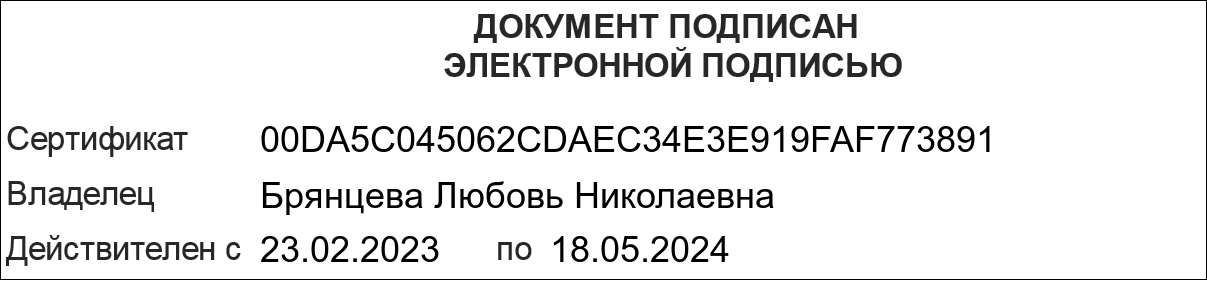 ДЕПАРТАМЕНТ  СОЦИАЛЬНОЙ  ПОЛИТИКИ  ЧУКОТСКОГО  АВТОНОМНОГО  ОКРУГАот 20.03.2023№243г. АнадырьОб организации работы по уведомлению лицами, замещающими должности государственной гражданской службы в Департаменте социальной политики Чукотского автономного округа, начальника Департамента социальной политики Чукотского автономного округа о намерении выполнять иную оплачиваемую работу (о выполнении иной оплачиваемой работы) и регистрации этих уведомлений